D. Opinia trenera lub wnioskodawcy:Do wniosku należy dołączyć następujące dokumenty:Kserokopia potwierdzona za zgodność z oryginałem dokumentu określającego
przynależność zawodnika do klubu lub stowarzyszenia sportowego (jeśli dotyczy).Kserokopia potwierdzona za zgodność z oryginałem dokumentu opisanego osiągnięcia, 
w szczególności dyplom, protokół z zawodów, komunikat końcowy.
Klauzula informacyjna dotycząca przetwarzania danych osobowychZgodnie z rozporządzeniem Parlamentu Europejskiego i Rady (UE) 2016/679 z dnia 27 kwietnia 2016 r. 
w sprawie ochrony osób fizycznych w związku z przetwarzaniem danych osobowych i w sprawie swobodnego przepływu takich danych oraz uchylenia dyrektywy 95/46/WE (ogólne rozporządzenie o ochronie danych) (Dz. Urz. UE L 119 z 04.05.2016, str. 1), zwanym dalej „RODO”, informujemy, że:Administratorem Pani/Pana danych osobowych jest Dyrektor Ośrodka Sportu i Rekreacji w Szczecinku, 
ul. Piłsudskiego 3, 78-400 Szczecinek;Dane kontaktowe Inspektora ochrony danych: iod@osir.szczecinek.pl ;Pani/Pana dane osobowe będą przetwarzane w celu przyznania nagrody lub wyróżnienia 
za osiągnięte wyniki sportowe na podstawie:art. 6 ust. 1 lit. c RODO w związku z wykonaniem uchwały Nr XX/208/2020 Rady Miasta Szczecinek z dnia 26 marca 2020 r. w sprawie ustanowienia nagród lub wyróżnień za osiągnięte wyniki sportowe oraz wyróżnień za całokształt osiągnięć w działalności sportowej oraz w sprawie określenia zasad i trybu ich przyznawania,art. 6 ust. 1 lit. f RODO – realizacji zadania w interesie publicznym na podstawie art. 31 ust. 1 ustawy 
z dnia 25 czerwca 2010 r. o sporcie;Odbiorcami Pani/Pana danych osobowych mogą być podmioty uprawnione do uzyskania danych osobowych na podstawie przepisów prawa oraz inne podmioty działające na zlecenie Administratora, którym powierzył przetwarzanie danych osobowych na mocy stosownej umowy;Pani/Pana dane osobowe będą przechowywane przez okres niezbędny do realizacji celu, dla jakiego zostały zebrane oraz zgodnie z instrukcją kancelaryjną;Posiada Pani/Pan prawo dostępu do treści swoich danych, prawo ich sprostowania, ograniczenia przetwarzania danych osobowych, wniesienia sprzeciwu w zakresie unormowanym RODO;Ma Pani/Pan prawo wniesienia skargi do Prezesa Urzędu Ochrony Danych Osobowych, jeśli przetwarzanie danych osobowych dotyczących Pani/Pana naruszałoby przepisy RODO;Podanie przez Panią/Pana danych osobowych jest wymogiem uprawa miejscowego. Konsekwencją ich niepodania będzie skutkowało brakiem możliwości rozpatrzenia wniosku o przyznanie nagrody 
lub wyróżnienia za osiągnięte wyniki sportowe.Przewodnicząca Rady Miasta                                                                                                                           Katarzyna Dudź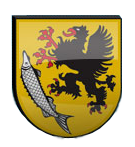 Wniosek o przyznanie nagrody lub wyróżnienia
za osiągnięte wyniki sportoweWniosek o przyznanie nagrody lub wyróżnienia
za osiągnięte wyniki sportoweWniosek o przyznanie nagrody lub wyróżnienia
za osiągnięte wyniki sportoweWniosek o przyznanie nagrody lub wyróżnienia
za osiągnięte wyniki sportoweWniosek o przyznanie nagrody lub wyróżnienia
za osiągnięte wyniki sportoweWniosek o przyznanie nagrody lub wyróżnienia
za osiągnięte wyniki sportoweWniosek o przyznanie nagrody lub wyróżnienia
za osiągnięte wyniki sportoweWniosek o przyznanie nagrody lub wyróżnienia
za osiągnięte wyniki sportowe       Załącznik nr 1       Załącznik nr 1       Załącznik nr 1       Załącznik nr 1       Załącznik nr 1       Załącznik nr 1Wniosek o przyznanie nagrody lub wyróżnienia
za osiągnięte wyniki sportoweWniosek o przyznanie nagrody lub wyróżnienia
za osiągnięte wyniki sportoweWniosek o przyznanie nagrody lub wyróżnienia
za osiągnięte wyniki sportoweWniosek o przyznanie nagrody lub wyróżnienia
za osiągnięte wyniki sportoweWniosek o przyznanie nagrody lub wyróżnienia
za osiągnięte wyniki sportoweWniosek o przyznanie nagrody lub wyróżnienia
za osiągnięte wyniki sportoweWniosek o przyznanie nagrody lub wyróżnienia
za osiągnięte wyniki sportoweWniosek o przyznanie nagrody lub wyróżnienia
za osiągnięte wyniki sportowedo uchwały Nr XX/208/2020Rady Miasta Szczecinekz dnia 26 marca 2020r.do uchwały Nr XX/208/2020Rady Miasta Szczecinekz dnia 26 marca 2020r.do uchwały Nr XX/208/2020Rady Miasta Szczecinekz dnia 26 marca 2020r.do uchwały Nr XX/208/2020Rady Miasta Szczecinekz dnia 26 marca 2020r.do uchwały Nr XX/208/2020Rady Miasta Szczecinekz dnia 26 marca 2020r.do uchwały Nr XX/208/2020Rady Miasta Szczecinekz dnia 26 marca 2020r.A. Rejestracja wniosku:   (wypełnia Ośrodek Sportu i Rekreacji)A. Rejestracja wniosku:   (wypełnia Ośrodek Sportu i Rekreacji)A. Rejestracja wniosku:   (wypełnia Ośrodek Sportu i Rekreacji)A. Rejestracja wniosku:   (wypełnia Ośrodek Sportu i Rekreacji)A. Rejestracja wniosku:   (wypełnia Ośrodek Sportu i Rekreacji)A. Rejestracja wniosku:   (wypełnia Ośrodek Sportu i Rekreacji)A. Rejestracja wniosku:   (wypełnia Ośrodek Sportu i Rekreacji)A. Rejestracja wniosku:   (wypełnia Ośrodek Sportu i Rekreacji)A. Rejestracja wniosku:   (wypełnia Ośrodek Sportu i Rekreacji)A. Rejestracja wniosku:   (wypełnia Ośrodek Sportu i Rekreacji)A. Rejestracja wniosku:   (wypełnia Ośrodek Sportu i Rekreacji)A. Rejestracja wniosku:   (wypełnia Ośrodek Sportu i Rekreacji)A. Rejestracja wniosku:   (wypełnia Ośrodek Sportu i Rekreacji)1b1b1b1b1bPodpis osoby przyjmującej wniosekPodpis osoby przyjmującej wniosek111Numer wnioskuNumer wnioskuNumer wnioskuNumer wnioskuNumer wniosku1a1aData wpływu wniosku do OSiRData wpływu wniosku do OSiRData wpływu wniosku do OSiRB. informacje o wnioskodawcy:B. informacje o wnioskodawcy:B. informacje o wnioskodawcy:B. informacje o wnioskodawcy:B. informacje o wnioskodawcy:B. informacje o wnioskodawcy:B. informacje o wnioskodawcy:B. informacje o wnioskodawcy:B. informacje o wnioskodawcy:B. informacje o wnioskodawcy:B. informacje o wnioskodawcy:B. informacje o wnioskodawcy:B. informacje o wnioskodawcy:B. informacje o wnioskodawcy:B. informacje o wnioskodawcy:B. informacje o wnioskodawcy:B. informacje o wnioskodawcy:B. informacje o wnioskodawcy:B. informacje o wnioskodawcy:B. informacje o wnioskodawcy:222Pełna nazwaPełna nazwaPełna nazwaPełna nazwaPełna nazwaPełna nazwaPełna nazwaPełna nazwa3Telefon kontaktowyTelefon kontaktowyTelefon kontaktowy44EmailEmailEmail555NIPNIPNIPNIPNIPNIPNIPNIP6Forma prawna organizacjiForma prawna organizacjiForma prawna organizacjiForma prawna organizacjiForma prawna organizacjiForma prawna organizacjiForma prawna organizacjiForma prawna organizacji777Adres oficjalnej siedziby  Adres oficjalnej siedziby  Adres oficjalnej siedziby  Adres oficjalnej siedziby  Adres oficjalnej siedziby  Adres oficjalnej siedziby  Adres oficjalnej siedziby  Adres oficjalnej siedziby  C. Dane osobowe kandydata:C. Dane osobowe kandydata:C. Dane osobowe kandydata:C. Dane osobowe kandydata:C. Dane osobowe kandydata:C. Dane osobowe kandydata:C. Dane osobowe kandydata:C. Dane osobowe kandydata:C. Dane osobowe kandydata:C. Dane osobowe kandydata:C. Dane osobowe kandydata:C. Dane osobowe kandydata:C. Dane osobowe kandydata:C. Dane osobowe kandydata:C. Dane osobowe kandydata:C. Dane osobowe kandydata:C. Dane osobowe kandydata:C. Dane osobowe kandydata:C. Dane osobowe kandydata:C. Dane osobowe kandydata:888Imię i Nazwisko Imię i Nazwisko Imię i Nazwisko Imię i Nazwisko Imię i Nazwisko Imię i Nazwisko Imię i Nazwisko Imię i Nazwisko 9PESELPESELPESELPESEL101010Nr konta bankowego kandydata
W przypadku braku konta bankowego kandydata, dane przedstawia rodzic lub opiekun prawny.Nr konta bankowego kandydata
W przypadku braku konta bankowego kandydata, dane przedstawia rodzic lub opiekun prawny.Nr konta bankowego kandydata
W przypadku braku konta bankowego kandydata, dane przedstawia rodzic lub opiekun prawny.Nr konta bankowego kandydata
W przypadku braku konta bankowego kandydata, dane przedstawia rodzic lub opiekun prawny.Nr konta bankowego kandydata
W przypadku braku konta bankowego kandydata, dane przedstawia rodzic lub opiekun prawny.Nr konta bankowego kandydata
W przypadku braku konta bankowego kandydata, dane przedstawia rodzic lub opiekun prawny.Nr konta bankowego kandydata
W przypadku braku konta bankowego kandydata, dane przedstawia rodzic lub opiekun prawny.Nr konta bankowego kandydata
W przypadku braku konta bankowego kandydata, dane przedstawia rodzic lub opiekun prawny.11Imię i nazwisko właściciela konta, adres zamieszkania Wypełnić w przypadku braku konta bankowego kandydata, dane przedstawia rodzic lub opiekun prawny.Imię i nazwisko właściciela konta, adres zamieszkania Wypełnić w przypadku braku konta bankowego kandydata, dane przedstawia rodzic lub opiekun prawny.Imię i nazwisko właściciela konta, adres zamieszkania Wypełnić w przypadku braku konta bankowego kandydata, dane przedstawia rodzic lub opiekun prawny.Imię i nazwisko właściciela konta, adres zamieszkania Wypełnić w przypadku braku konta bankowego kandydata, dane przedstawia rodzic lub opiekun prawny.Imię i nazwisko właściciela konta, adres zamieszkania Wypełnić w przypadku braku konta bankowego kandydata, dane przedstawia rodzic lub opiekun prawny.Imię i nazwisko właściciela konta, adres zamieszkania Wypełnić w przypadku braku konta bankowego kandydata, dane przedstawia rodzic lub opiekun prawny.Imię i nazwisko właściciela konta, adres zamieszkania Wypełnić w przypadku braku konta bankowego kandydata, dane przedstawia rodzic lub opiekun prawny.Imię i nazwisko właściciela konta, adres zamieszkania Wypełnić w przypadku braku konta bankowego kandydata, dane przedstawia rodzic lub opiekun prawny.121212Adres zamieszkania kandydata Adres zamieszkania kandydata Adres zamieszkania kandydata Adres zamieszkania kandydata Adres zamieszkania kandydata Adres zamieszkania kandydata Adres zamieszkania kandydata Adres zamieszkania kandydata Adres zamieszkania kandydata Adres zamieszkania kandydata Adres zamieszkania kandydata Adres zamieszkania kandydata Adres zamieszkania kandydata Adres zamieszkania kandydata Adres zamieszkania kandydata Adres zamieszkania kandydata Adres zamieszkania kandydata Ulica/nr domu/nr lokaluUlica/nr domu/nr lokaluUlica/nr domu/nr lokaluUlica/nr domu/nr lokaluUlica/nr domu/nr lokaluUlica/nr domu/nr lokaluUlica/nr domu/nr lokaluUlica/nr domu/nr lokaluUlica/nr domu/nr lokaluUlica/nr domu/nr lokaluUlica/nr domu/nr lokaluUlica/nr domu/nr lokaluUlica/nr domu/nr lokaluUlica/nr domu/nr lokaluUlica/nr domu/nr lokaluUlica/nr domu/nr lokaluUlica/nr domu/nr lokaluUlica/nr domu/nr lokaluUlica/nr domu/nr lokaluUlica/nr domu/nr lokalu--Kod pocztowyKod pocztowyKod pocztowyKod pocztowyKod pocztowyKod pocztowyKod pocztowyKod pocztowyKod pocztowyMiejscowośćMiejscowośćMiejscowośćMiejscowośćMiejscowośćMiejscowośćMiejscowośćMiejscowośćMiejscowośćMiejscowośćMiejscowość131313Oświadczenie kandydataOświadczenie kandydataOświadczenie kandydataOświadczenie kandydataOświadczenie kandydataOświadczenie kandydataOświadczenie kandydataOświadczenie kandydataOświadczenie kandydataOświadczenie kandydataOświadczenie kandydataOświadczenie kandydataOświadczenie kandydataOświadczenie kandydataOświadczenie kandydataOświadczenie kandydataOświadczenie kandydataOświadczam, że zapoznałem/łam się z zasadami przyznawania nagród i wyróżnień sportowych określonymi 
w Uchwale Rady Miasta nr XX/208/2020 z dnia 26 marca 2020r. Potwierdzam prawdziwość danych wpisanych 
we wniosku świadomy/a odpowiedzialności karnej. Szczecinek, dnia ……………………..….                                             ……….….………..……………………Oświadczam, że zapoznałem/łam się z zasadami przyznawania nagród i wyróżnień sportowych określonymi 
w Uchwale Rady Miasta nr XX/208/2020 z dnia 26 marca 2020r. Potwierdzam prawdziwość danych wpisanych 
we wniosku świadomy/a odpowiedzialności karnej. Szczecinek, dnia ……………………..….                                             ……….….………..……………………Oświadczam, że zapoznałem/łam się z zasadami przyznawania nagród i wyróżnień sportowych określonymi 
w Uchwale Rady Miasta nr XX/208/2020 z dnia 26 marca 2020r. Potwierdzam prawdziwość danych wpisanych 
we wniosku świadomy/a odpowiedzialności karnej. Szczecinek, dnia ……………………..….                                             ……….….………..……………………Oświadczam, że zapoznałem/łam się z zasadami przyznawania nagród i wyróżnień sportowych określonymi 
w Uchwale Rady Miasta nr XX/208/2020 z dnia 26 marca 2020r. Potwierdzam prawdziwość danych wpisanych 
we wniosku świadomy/a odpowiedzialności karnej. Szczecinek, dnia ……………………..….                                             ……….….………..……………………Oświadczam, że zapoznałem/łam się z zasadami przyznawania nagród i wyróżnień sportowych określonymi 
w Uchwale Rady Miasta nr XX/208/2020 z dnia 26 marca 2020r. Potwierdzam prawdziwość danych wpisanych 
we wniosku świadomy/a odpowiedzialności karnej. Szczecinek, dnia ……………………..….                                             ……….….………..……………………Oświadczam, że zapoznałem/łam się z zasadami przyznawania nagród i wyróżnień sportowych określonymi 
w Uchwale Rady Miasta nr XX/208/2020 z dnia 26 marca 2020r. Potwierdzam prawdziwość danych wpisanych 
we wniosku świadomy/a odpowiedzialności karnej. Szczecinek, dnia ……………………..….                                             ……….….………..……………………Oświadczam, że zapoznałem/łam się z zasadami przyznawania nagród i wyróżnień sportowych określonymi 
w Uchwale Rady Miasta nr XX/208/2020 z dnia 26 marca 2020r. Potwierdzam prawdziwość danych wpisanych 
we wniosku świadomy/a odpowiedzialności karnej. Szczecinek, dnia ……………………..….                                             ……….….………..……………………Oświadczam, że zapoznałem/łam się z zasadami przyznawania nagród i wyróżnień sportowych określonymi 
w Uchwale Rady Miasta nr XX/208/2020 z dnia 26 marca 2020r. Potwierdzam prawdziwość danych wpisanych 
we wniosku świadomy/a odpowiedzialności karnej. Szczecinek, dnia ……………………..….                                             ……….….………..……………………Oświadczam, że zapoznałem/łam się z zasadami przyznawania nagród i wyróżnień sportowych określonymi 
w Uchwale Rady Miasta nr XX/208/2020 z dnia 26 marca 2020r. Potwierdzam prawdziwość danych wpisanych 
we wniosku świadomy/a odpowiedzialności karnej. Szczecinek, dnia ……………………..….                                             ……….….………..……………………Oświadczam, że zapoznałem/łam się z zasadami przyznawania nagród i wyróżnień sportowych określonymi 
w Uchwale Rady Miasta nr XX/208/2020 z dnia 26 marca 2020r. Potwierdzam prawdziwość danych wpisanych 
we wniosku świadomy/a odpowiedzialności karnej. Szczecinek, dnia ……………………..….                                             ……….….………..……………………Oświadczam, że zapoznałem/łam się z zasadami przyznawania nagród i wyróżnień sportowych określonymi 
w Uchwale Rady Miasta nr XX/208/2020 z dnia 26 marca 2020r. Potwierdzam prawdziwość danych wpisanych 
we wniosku świadomy/a odpowiedzialności karnej. Szczecinek, dnia ……………………..….                                             ……….….………..……………………Oświadczam, że zapoznałem/łam się z zasadami przyznawania nagród i wyróżnień sportowych określonymi 
w Uchwale Rady Miasta nr XX/208/2020 z dnia 26 marca 2020r. Potwierdzam prawdziwość danych wpisanych 
we wniosku świadomy/a odpowiedzialności karnej. Szczecinek, dnia ……………………..….                                             ……….….………..……………………Oświadczam, że zapoznałem/łam się z zasadami przyznawania nagród i wyróżnień sportowych określonymi 
w Uchwale Rady Miasta nr XX/208/2020 z dnia 26 marca 2020r. Potwierdzam prawdziwość danych wpisanych 
we wniosku świadomy/a odpowiedzialności karnej. Szczecinek, dnia ……………………..….                                             ……….….………..……………………Oświadczam, że zapoznałem/łam się z zasadami przyznawania nagród i wyróżnień sportowych określonymi 
w Uchwale Rady Miasta nr XX/208/2020 z dnia 26 marca 2020r. Potwierdzam prawdziwość danych wpisanych 
we wniosku świadomy/a odpowiedzialności karnej. Szczecinek, dnia ……………………..….                                             ……….….………..……………………Oświadczam, że zapoznałem/łam się z zasadami przyznawania nagród i wyróżnień sportowych określonymi 
w Uchwale Rady Miasta nr XX/208/2020 z dnia 26 marca 2020r. Potwierdzam prawdziwość danych wpisanych 
we wniosku świadomy/a odpowiedzialności karnej. Szczecinek, dnia ……………………..….                                             ……….….………..……………………Oświadczam, że zapoznałem/łam się z zasadami przyznawania nagród i wyróżnień sportowych określonymi 
w Uchwale Rady Miasta nr XX/208/2020 z dnia 26 marca 2020r. Potwierdzam prawdziwość danych wpisanych 
we wniosku świadomy/a odpowiedzialności karnej. Szczecinek, dnia ……………………..….                                             ……….….………..……………………Oświadczam, że zapoznałem/łam się z zasadami przyznawania nagród i wyróżnień sportowych określonymi 
w Uchwale Rady Miasta nr XX/208/2020 z dnia 26 marca 2020r. Potwierdzam prawdziwość danych wpisanych 
we wniosku świadomy/a odpowiedzialności karnej. Szczecinek, dnia ……………………..….                                             ……….….………..……………………Oświadczam, że zapoznałem/łam się z zasadami przyznawania nagród i wyróżnień sportowych określonymi 
w Uchwale Rady Miasta nr XX/208/2020 z dnia 26 marca 2020r. Potwierdzam prawdziwość danych wpisanych 
we wniosku świadomy/a odpowiedzialności karnej. Szczecinek, dnia ……………………..….                                             ……….….………..……………………Oświadczam, że zapoznałem/łam się z zasadami przyznawania nagród i wyróżnień sportowych określonymi 
w Uchwale Rady Miasta nr XX/208/2020 z dnia 26 marca 2020r. Potwierdzam prawdziwość danych wpisanych 
we wniosku świadomy/a odpowiedzialności karnej. Szczecinek, dnia ……………………..….                                             ……….….………..……………………Oświadczam, że zapoznałem/łam się z zasadami przyznawania nagród i wyróżnień sportowych określonymi 
w Uchwale Rady Miasta nr XX/208/2020 z dnia 26 marca 2020r. Potwierdzam prawdziwość danych wpisanych 
we wniosku świadomy/a odpowiedzialności karnej. Szczecinek, dnia ……………………..….                                             ……….….………..……………………                                                                                                                          (czytelny podpis kandydata lub rodzica lub opiekuna prawnego)                                                                                                                          (czytelny podpis kandydata lub rodzica lub opiekuna prawnego)                                                                                                                          (czytelny podpis kandydata lub rodzica lub opiekuna prawnego)                                                                                                                          (czytelny podpis kandydata lub rodzica lub opiekuna prawnego)                                                                                                                          (czytelny podpis kandydata lub rodzica lub opiekuna prawnego)                                                                                                                          (czytelny podpis kandydata lub rodzica lub opiekuna prawnego)                                                                                                                          (czytelny podpis kandydata lub rodzica lub opiekuna prawnego)                                                                                                                          (czytelny podpis kandydata lub rodzica lub opiekuna prawnego)                                                                                                                          (czytelny podpis kandydata lub rodzica lub opiekuna prawnego)                                                                                                                          (czytelny podpis kandydata lub rodzica lub opiekuna prawnego)                                                                                                                          (czytelny podpis kandydata lub rodzica lub opiekuna prawnego)                                                                                                                          (czytelny podpis kandydata lub rodzica lub opiekuna prawnego)                                                                                                                          (czytelny podpis kandydata lub rodzica lub opiekuna prawnego)                                                                                                                          (czytelny podpis kandydata lub rodzica lub opiekuna prawnego)                                                                                                                          (czytelny podpis kandydata lub rodzica lub opiekuna prawnego)                                                                                                                          (czytelny podpis kandydata lub rodzica lub opiekuna prawnego)                                                                                                                          (czytelny podpis kandydata lub rodzica lub opiekuna prawnego)                                                                                                                          (czytelny podpis kandydata lub rodzica lub opiekuna prawnego)                                                                                                                          (czytelny podpis kandydata lub rodzica lub opiekuna prawnego)                                                                                                                          (czytelny podpis kandydata lub rodzica lub opiekuna prawnego)14Trenuje dyscyplinę sportową:Kategoria wiekowa:Kategoria wiekowa:Konkurencja (jeśli dotyczy): Konkurencja (jeśli dotyczy): Reprezentujący klub sportowy (jeśli dotyczy): Reprezentujący klub sportowy (jeśli dotyczy): Członek kadry narodowej:TAK/NIE** właściwe zakreślićCzłonek kadry narodowej:TAK/NIE** właściwe zakreślić15a) Opinia trenera prowadzącego zawodnika lub dyrektora szkoły (jeśli dotyczy).b) Opis osiągnięć sportowych oraz ranga imprezy.16Data i czytelny podpis lub pieczęć i podpis wnioskodawcy